DBI 2018 obchodzić będziemy 6 lutego pod hasłem„Dzień Bezpiecznego Internetu: tworzymy kulturę szacunku w sieci”                Szacunek to pojęcie, które zawiera w sobie bardzo wiele treści. To istotna wartość, bez której nie zbudujemy kultury zrozumienia, zaufania i tolerancji. Brak poszanowania innych osób, 
ich prywatności czy odmiennych poglądów skutkuje niepokojącymi zjawiskami, które pojawiają się 
w internecie m.in. cyberprzemocą, hejtem, sekstingiem, ksenofobią. Podczas obchodów DBI 2018 chcemy podkreślić także to, że szacunek jest ważny nie tylko w odniesieniu do świata, innych ludzi, ale także do własnej osoby – jest wsparciem w ochronie naszej prywatności, a także w budowaniu reputacji. Internet to narzędzie, które młodzi ludzie intensywnie wykorzystują do komunikacji, 
a dobre i pozytywne relacje są oparte na poszanowaniu drugiej strony.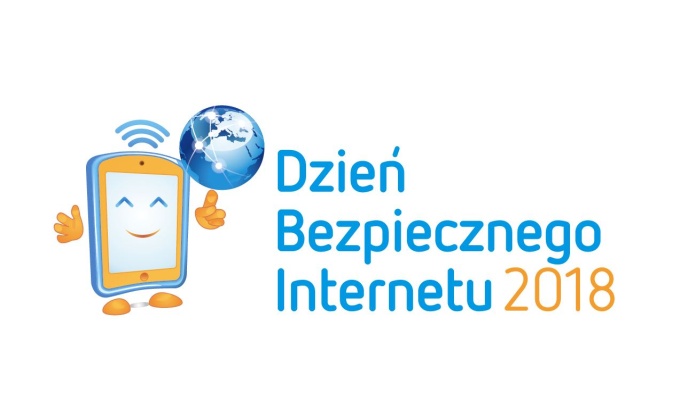 Charakterystyka zajęć Odbiorcy Zajęcia przeznaczone są dla klas IV−VII szkół podstawowych i II i III gimnazjum. Cel zajęć: uwrażliwienie młodych ludzi na problem obrażania w internecie, zapoznanie z pojęciami hejt i mowa nienawiści, zaprezentowanie metod radzenia sobie z internetowym hejtem. Czas trwania: Zajęcia przewidziane są na jedną godzinę dydaktyczną (45 min.). Prowadzący: Zajęcia mogą być prowadzone w ramach zajęć lekcyjnych lub pozalekcyjnych przez nauczycieli, pedagogów, studentów pedagogiki lub psychologii lub inne osoby mające kompetencje w pracy z młodzieżą. Wymagana wiedza: Prowadzący zajęcia powinien posiadać podstawowe kompetencje dotyczące korzystania z Internetu, portali społecznościowych i komunikatorów. Przed przeprowadzeniem zajęć warto zapoznać się m.in. z artykułem Mowa nienawiści w internecie w doświadczeniu polskiej młodzieży, dostępnym online: http://dzieckokrzywdzone.fdn.pl/vol-13-nr-2. Wymagany sprzęt: Do przeprowadzenia zajęć potrzebny będzie sprzęt umożliwiający odtworzenie filmu Dodaj znajomego online z serwisu YouTube https://www.youtube.com/watch?v=oWxrFF8EvQQ. Potrzebne materiały: film "Dodaj znajomego" - nie hejtuj!, ankiety ewaluacyjne, wydrukowane załączniki. (dostępne na ksero s. 007)Ankieta ewaluacyjna dla uczestników, zaświadczenie dla prowadzącego: Na zakończenie zajęć prowadzący rozdaje uczniom anonimową ankietę ewaluacyjną i prosi o jej wypełnienie (wzór ankiety - załącznik 12 na str. 17), można ją również pobrać z serwisu www.edukacja.fdn.pl. Przeprowadzenie ankiety nie jest obligatoryjne, ale pozwala zarówno prowadzącemu zajęcia, jak i autorom programu na zdobycie informacji dotyczących odbioru scenariusza zajęć przez ich uczestników i jego ewentualną modyfikację.ANKIETY EWALUACYJNE PROSZĘ PRZEKAZAĆ AUTOROWI ZAJĘĆ:)Scenariusz lekcjiPrzebieg zajęć WSTĘP − 8 MINUT Prowadzący pyta uczniów czy spotkali się kiedyś z określeniem hejt i czy wiedzą co to znaczy. Tłumaczy, że słowo hejt pochodzi od angielskiego słowa hate, co oznacza po polsku nienawiść. Ważne, by z rozmowy z uczestnikami wyłoniła się definicja hejtu − obrażanie, znieważanie, wyzywanie innych osób w internecie. Prowadzący pyta młodzież jak według nich może przejawiać się hejt, w jakiej postaci pojawia się w internecie. Istotne jest, by w odpowiedziach pojawiły się: komentarze (np. po artykułami), memy, GIF-y, zdjęcia, komiksy, filmy. Prowadzący także pyta gdzie dokładnie można znaleźć hejt w internecie. Wśród odpowiedzi mogą pojawić się: serwisy społecznościowe (Facebook, Ask.fm, Youtube, nk.pl itp.), serwisy informacyjne, gry online, fora internetowe, komunikatory. Prowadzący podkreśla, że z hejtem można spotkać się właściwie wszędzie. Prowadzący zwraca uwagę, że część wymienionych serwisów posiada ograniczenia wiekowe. Młode osoby powinny zapoznawać się z regulaminem i nie korzystać z serwisów, które nie są dla nich przeznaczone. 
FILM DODAJ ZNAJOMEGO − 5 MINUT Prowadzący zaprasza uczniów do obejrzenia filmu – historii Asi i Adama. https://www.youtube.com/watch?v=oWxrFF8EvQQ
PRACA W GRUPACH − 15 MINUT (załączniki do pracy na ksero Prowadzący dzieli uczestników na dwuosobowe zespoły, rozdaje wszystkim załącznik nr 1 i prosi, aby odpowiedzieli na pytania. Następnie prosi wybrane zespoły o prezentację na forum grupy. Pozostali uczestnicy proszeni są o uzupełnianie wypowiedzi. Pytanie 1: Jak myślicie, co mogła poczuć Asia, kiedy Adam obraził ją na forum? Jak Wy poczulibyście się na jej miejscu? Ważne, aby wśród odpowiedzi pojawiły się stwierdzenia: zrobiło jej się smutno, przykro; poczuła się niezrozumiana, odrzucona; zawstydziła się, pożałowała swojej wypowiedzi itp. W podsumowaniu prowadzący podkreśla, że nawet jeden negatywny komentarz wystarczy, żeby komuś zrobiło się przykro i żeby pojawiły się trudne emocje.Pytanie 2: Adam nie umiał powtórzyć swoich komentarzy z sieci. Jak myślicie, dlaczego łatwiej jest obrazić kogoś w internecie niż w bezpośredniej rozmowie, twarzą w twarz?Prowadzący podkreśla, że w internecie o wiele łatwiej jest obrażać innych, ponieważ nie możemy zobaczyć ich reakcji – nie widzimy, że swoim zachowaniem sprawiamy komuś przykrość. Internet daje również złudne poczucie anonimowości. W rezultacie piszemy rzeczy, których nigdy nie powiedzielibyśmy komuś w bezpośredniej rozmowie. Prowadzący podkreśla, że anonimowość w sieci jest mitem, ponieważ można ustalić, z którego urządzenia były pisane obraźliwe komentarze.Pytanie 3: Co mogła zrobić Asia w odpowiedzi na komentarz Adama? Ważne, żeby wśród odpowiedzi pojawiły się: powiedzieć, że nie podoba jej się to, co Adam robi, np: Nie zgadzam się, żebyś tak do mnie pisał; zignorować komentarz – odpowiadanie hejtem na hejt może prowadzić do eskalacji konfliktu; zgłosić sprawę do administratora strony/portalu; poszukać wsparcia u osoby dorosłej.Prowadzący podsumowuje, że chociaż może to być trudne, to bardzo ważne jest nie brać hejterskich komentarzy do siebie i nie rezygnować z bycia sobą i ze swoich zainteresowań. Hejt świadczy o hejterach, a nie o nas. Jeżeli padnie się ofiarą hejtu – dobrze jest poszukać wsparcia u osoby dorosłej – może to być rodzic, szkolny pedagog albo konsultant telefonu zaufania 116 111. ZASADY ANTYHEJTOWE − 12 MINUT Prowadzący proponuje grupie stworzenie katalogu zasad antyhejtowych. Pomogą one uniknąć przykrych sytuacji w sieci oraz pokażą jak reagować na hejt.Prowadzący dzieli uczestników na cztero- lub pięcioosobowe grupy. Każdy z zespołów otrzymuje 4 zasady antyhejtowe w formie rozsypanki (załączniki nr 2-11). Zadaniem uczestników jest jak najszybsze ułożenie otrzymanych słów w zdania. Następnie każdy z zespołów czyta jedną z zasad, aż do momentu przeczytania wszystkich. Prowadzący pyta uczestników czy przychodzą im do głowy jeszcze jakieś reguły, które można dodać do tych poznanych na zajęciach.ZASADY − ROZSYPANKI1. Nie odpowiadaj na hejterski komentarz pod wpływem chwili. 2. Jeżeli bardzo się złościsz, napisz odpowiedź, a potem weź głęboki oddech i ją skasuj.3. Nie odpowiadaj agresją na agresję. 4. Nie przesyłaj hejterskich komentarzy dalej. 5. Jeżeli możesz, kasuj nienawistne komentarze.6. Zgłaszaj hejt korzystając z opcji dostępnych w serwisach internetowych. 7. Odróżniaj hejt od konstruktywnej krytyki.8. Gdy coś Ci się nie podoba, wyraź to kulturalnie.9. Nie rezygnuj z tego, co robisz, myślisz i mówisz tylko ze względu na hejterów.10. Jeżeli nie możesz poradzić sobie z hejterem, zgłoś to osobie zaufanej lub zadzwoń do telefonu zaufania 116 111. PODSUMOWANIE − 5 MINUT Prowadzący informuje uczniów, że w razie jakichkolwiek problemów związanych z hejtem i przemocą rówieśniczą w sieci mogą skorzystać z pomocy Telefonu Zaufania dla Dzieci i Młodzieży 116 111. Następnie dziękuje im za udział w zajęciach i prosi o wypełnienie krótkiej ankiety ewaluacyjnej (Załącznik nr 12). 	Przygotował: mgr Dariusz Suchan